Publicado en Madrid el 09/02/2017 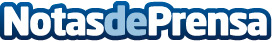 Nueva normativa para títulos de Embarcaciones de Recreo El 11 de Enero del 2015 entró en Vigor la nueva normativa en la DGMM que regula los títulos para el Gobierno de Embarcaciones de Recreo, desde Escuela Náutica Baluma van a hacer un resumen de los cambios más significativos de esta nueva normativa, en relación a las atribuciones de cada títuloDatos de contacto:Jessica Keiboo918 616 799Nota de prensa publicada en: https://www.notasdeprensa.es/nueva-normativa-para-titulos-de-embarcaciones Categorias: Derecho Madrid Nautica http://www.notasdeprensa.es